ПредисловиеРоль Сектора радиосвязи заключается в обеспечении рационального, справедливого, эффективного и экономичного использования радиочастотного спектра всеми службами радиосвязи, включая спутниковые службы, и проведении в неограниченном частотном диапазоне исследований, на основании которых принимаются Рекомендации.Всемирные и региональные конференции радиосвязи и ассамблеи радиосвязи при поддержке исследовательских комиссий выполняют регламентарную и политическую функции Сектора радиосвязи. Политика в области прав интеллектуальной собственности (ПИС)Политика МСЭ-R в области ПИС излагается в общей патентной политике МСЭ-Т/МСЭ-R/ИСО/МЭК, упоминаемой в Резолюции МСЭ-R 1. Формы, которые владельцам патентов следует использовать для представления патентных заявлений и деклараций о лицензировании, представлены по адресу: http://www.itu.int/ITU-R/go/patents/en, где также содержатся Руководящие принципы по выполнению общей патентной политики МСЭ-Т/МСЭ-R/ИСО/МЭК и база данных патентной информации МСЭ-R.Электронная публикация
Женева, 2022 г. ITU 2022Все права сохранены. Ни одна из частей данной публикации не может быть воспроизведена с помощью каких бы то ни было средств без предварительного письменного разрешения МСЭ.РЕКОМЕНДАЦИЯ  МСЭ-R  F.637-5План размещения частот радиостволов для систем фиксированной беспроводной связи, работающих в полосе 21,2–23,6 ГГц(Вопрос МСЭ-R 247-1/5)(1986-1992-1994-1999-2012-2022)Сфера примененияВ настоящей Рекомендации приведены планы размещения частот радиостволов для систем фиксированной беспроводной связи (СФБС), работающих в полосе 21,2–23,6 ГГц. В основном тексте настоящей Рекомендации представлены планы размещения частот радиостволов на основе однородных растров с разнесением стволов 2,5 и 3,5 МГц. В Приложениях 1–4 представлены примеры планов размещения этих однородных растров, используемые в ряде стран.Ключевые словаФиксированная служба, связь пункта с пунктом, ширина полосы радиоствола, план размещения частот радиостволов, 23 ГГцСокращения/ГлоссарийСоответствующие Рекомендации и Отчеты МСЭРекомендация МСЭ-R F.746 – Планы размещения частот радиостволов для систем фиксированной службыАссамблея радиосвязи МСЭ,учитывая,a)	что полоса 21,2–23,6 ГГц распределена фиксированной и другим службам;b)	Резолюцию 525 Всемирной административной радиоконференции (ВАРК) по распределению частот в определенных частях спектра (Малага-Торремолинос, 1992 г.);c)	что эта полоса используется разными администрациями для различных применений, и эти применения могут требовать разных планов размещения частот радиостволов;d)	что эта полоса частот может одновременно использоваться несколькими типами служб, имеющими разную пропускную способность;e)	что полосы частот, распределенные для каждой службы или даже для каждой администрации, могут изменяться от страны к стране;f)	что для применений в этой полосе частот могут потребоваться радиостволы с различной шириной полосы пропускания;g)	что высокая степень совместимости между радиостволами, относящимися к разным планам размещения частот, может достигаться путем выбора центральных частот всех радиостволов из однородного базового растра;h)	что в последние годы все в большей степени учитывается растущий спрос на пропускную способность радиолиний, в особенности в контексте развития сетей подвижной связи в направлении IMT-2020,признавая,что в Рекомендации МСЭ-R SM.1540 представлены руководящие указания по управлению нежелательными излучениями в области внеполосных излучений, попадающей в соседние распределенные полосы,рекомендует,1	что планы размещения частот радиостволов в полосе 21,2–23,6 ГГц должны базироваться на однородном растре;2	что однородный растр с предпочтительным интервалом 3,5 МГц должен определяться соотношением:		fp  =  fr  +  3,5  +  3,5 p,где: 		1 ≤ p ≤ 685;		fr :	опорная частота однородного растра;3	что однородный растр с предпочтительным интервалом 2,5 МГц должен определяться соотношением:		fp  =  fr  +  4  +  2,5 p,где: 		1 ≤ p ≤ 959;		fr :	опорная частота однородного растра;4	что опорная частота однородного растра для международных соединений должна быть:		fr  =  21 196      МГц,заинтересованные администрации могут согласовать другие опорные частоты;5	что в каждой двусторонней линии связи все радиостволы прямого направления должны быть расположены в одной половине полосы частот, а все радиостволы обратного направления – в другой половине полосы частот;6	что разносы радиостволов – XS, центральный промежуток –YS, и расстояние до нижней и верхней границ полосы – Z1S и Z2S должны согласовываться заинтересованными администрациями в зависимости от предполагаемого применения и емкости радиоствола (определения XS, YS и ZS см. в Рекомендации МСЭ-R F.746).ПРИМЕЧАНИЕ 1. – Примеры планов размещения частот, основанные на настоящей Рекомендации, представлены в Приложениях 1, 2, 3 и 4.ПРИМЕЧАНИЕ 2. – Необходимо обратить внимание на то обстоятельство, что в некоторых странах, наряду с основным растром, применяется однородный растр с разносом 3,5 МГц, с перемежением 1,75 МГц относительно растра, указанного в п. 2.Приложение 1

Планы размещения частот радиостволов в полосе 21,2–23,6 ГГц, используемые в ряде стран, в соответствии с пунктом 2 раздела рекомендует Использование полосы 21,2–23,6 ГГц основано на однородном частотном растре с разносом 3,5 МГц. Применяются различные величины разноса частот между радиостволами, от 3,5 МГц до 224 МГц, как показано на рисунке 1, кроме того, используются растры с перемежением частот при разных значениях разноса частот. В некоторых применения возможно введение дополнительных радиостволов в крайних и центральных защитных интервалах с использованием однородного растра.Дуплексный разнос: 1232 МГцПусть	fr	опорная частота однородного растра 21 196 МГц;	fn	центральная частота радиоствола в нижней половине полосы (МГц);	f'n 	центральная частота радиоствола в верхней половине полосы (МГц);тогда частоты отдельных радиостволов определяются следующими соотношениями:a)	для систем с разносом несущих 224 МГц в плане размещения с перемежением частот:	нижняя половина полосы частот:	fn	=	fr  +  28  +  112 n	МГц;	верхняя половина полосы частот:	f'n	=	fr  +  1260  +  112 n	МГц;	n  =  1, . . . 9;b)	для систем с разносом несущих 112 МГц:	нижняя половина полосы частот:	fn	=	fr  –  28  +  112 n	МГц;	верхняя половина полосы частот:	f'n	=	fr  +  1204  +  112 n	МГц,где: 	n  =  1, . . . 10;c)	для систем с разносом несущих 56 МГц:	нижняя половина полосы частот:	fn	=	fr  +   56 n	МГц;	верхняя половина полосы частот:	f'n	=	fr  +  1232  +  56 n	МГц;d)	для систем с разносом несущих 28 МГц:	нижняя половина полосы частот:	fn	=	fr  +  14  +  28 n	МГц;	верхняя половина полосы частот:	f'n	=	fr  +  1246  +  28 n	МГц,где: 	n  =  1, . . . 40;e)	для систем с разносом несущих 14 МГц:	нижняя половина полосы частот:	fn	=	fr  +  21  +  14 n	МГц;	верхняя половина полосы частот:	f'n	=	fr  +  1253  +  14 n	МГц,где: 	n  =  1, . . . 80f)	для систем с разносом несущих 7 МГц:	нижняя половина полосы частот:	fn	=	fr  +  24.5  +  7 n	МГц;	верхняя половина полосы частот:	f'n	=	fr  +  1256,5  +  7 n	МГц,где: 	n  =  1, . . . 160g)	для систем с разносом несущих 3.5 МГц:	нижняя половина полосы частот:	fn	=	fr  +  26,25  +  3,5 n	МГц;	верхняя половина полосы частот:	f'n	=	fr  +  1258,25  +  3,5 n	МГц,где: 	n  =  1, . . . 320.РИСУНОК 1Планы размещения частот радиостволов для цифровых и аналоговых СФБС, 
работающих в полосе 21,2–23,6 ГГц
(Все частоты указаны в МГц)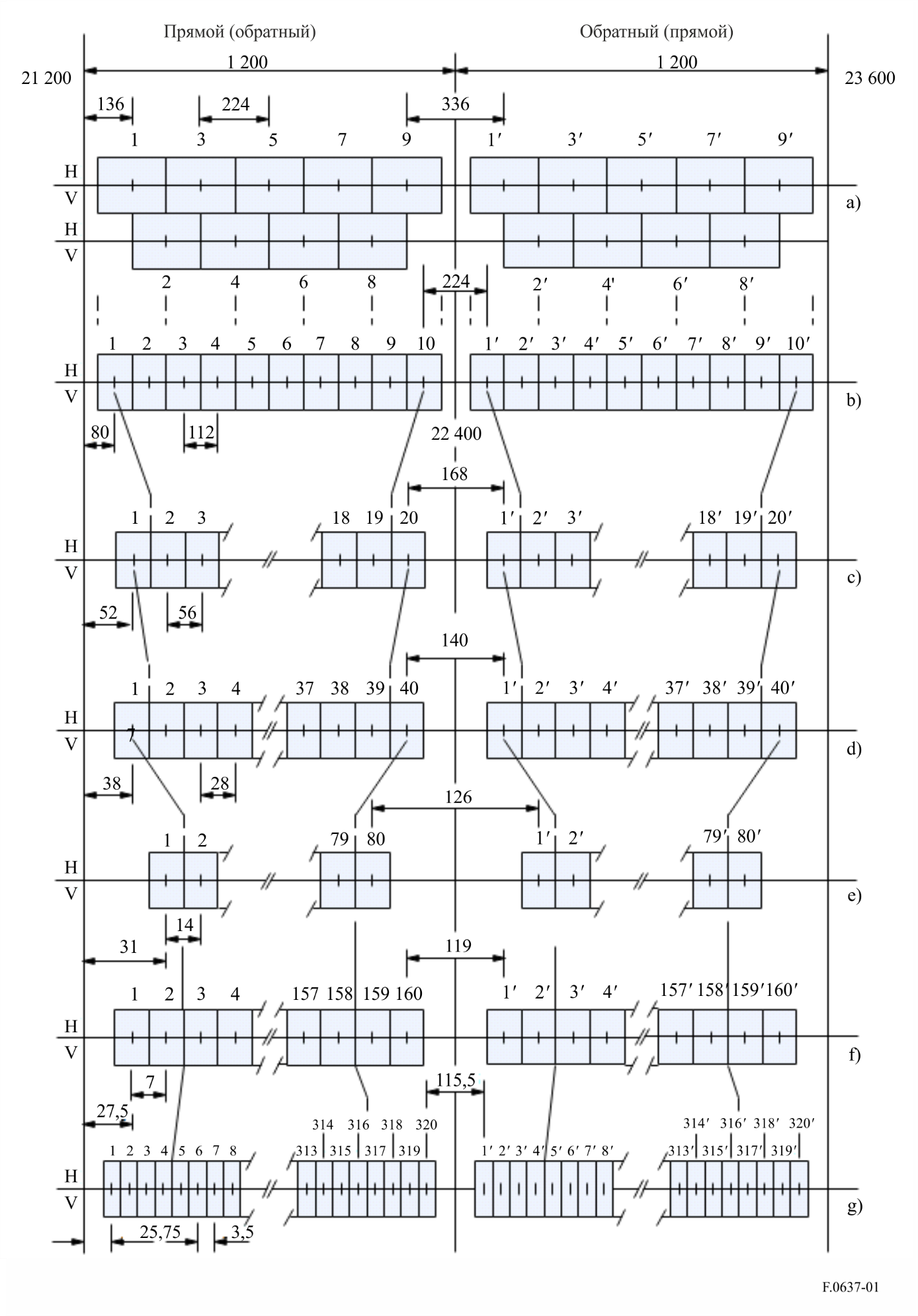 ПРИМЕЧАНИЕ 1. – Планы размещения частот радиостволов на рисунке 1g) получены с использованием несущих с перемежением с несущими однородного растра, описанного в пункте 3 раздела рекомендует.ПРИМЕЧАНИЕ 2. – На рисунке 1a) показан план размещения радиостволов 224 МГц с планом размещения с перемежением частот с разбиением на 112 МГц.Приложение 2

Планы размещения частот радиостволов для некоторых администраций СЕПТ 
в полосе 22,0–23,6 ГГц в соответствии с пунктом 2 раздела рекомендует1	Полоса частот 22,0–22,6 ГГц, парная с полосой частот 23,0–23,6 ГГцПример планов размещения частот радиостволов в полосе 22,0–22,6 ГГц, парной с полосой 23,0−23,6 ГГц, при разносе несущих 224 МГц, 112 МГц, 56 МГц, 28 МГц, 14 МГц, 7 МГц и 3,5 МГц выводится следующим образом:Дуплексный разнос: 1008 МГц.Пусть	fr −	опорная частота однородного растра 21 196 МГц;	fn −	центральная частота радиостволов в нижней половине полосы (МГц);	f'n −	центральная частота радиостволов в верхней половине полосы (МГц),тогда частоты отдельных радиостволов определяются следующими соотношениями:a)	для систем с разносом несущих 224 MHz в растре с перемежением:	нижняя половина полосы:	fn	=	fr   +  826  +  112 n	МГц;	верхняя половина полосы:	f'n	=	fr   +  1834  +  112 n	МГц,где:	n =  1, ... 4;b)	для систем с разносом несущих 112 МГц:	нижняя половина полосы:	fn	=	fr  +  770  +  112 n	МГц,	верхняя половина полосы:	f'n	=	fr  +  1778  +  112 n	МГц,где:  	n  =  1, . . . 5;c1)	для систем с разносом несущих 56 МГц, обеспечивающих 9 радиостволов:	нижняя половина полосы:	fn	=	fr  +  826  +  56 n	МГц,	верхняя половина полосы:	f'n	=	fr  +  1834  +  56 n	МГц,где:  	n  =  1, . . . 9;c2)	для систем с разносом несущих 56 МГц, обеспечивающих 10 радиостволов:	нижняя половина полосы:	fn	=	fr  +  784  +  56 n	МГц,	верхняя половина полосы:	f'n	=	fr  +  1792  +  56 n	МГц,где:  	n  = 1, . . . 10;d)	для систем с разносом несущих 28 МГц:	нижняя половина полосы:	fn	=	fr  +  798  +  28 n	МГц,	верхняя половина полосы:	f'n	=	fr  +  1806  +  28 n	МГц,где:  	n  =  1, . . . 20;e)	для систем с разносом несущих 14 МГц:	нижняя половина полосы:	fn	=	fr  +  805  +  14 n	МГц,	верхняя половина полосы:	f'n	=	fr  +  1813  +  14 n	МГц,где:  	n  =  1, . . . 41;f)	для систем с разносом несущих 7 МГц:	нижняя половина полосы:	fn	=	fr  +  808,5  +  7 n	МГц,	верхняя половина полосы:	f'n	=	fr  +  1816,5  +  7 n	МГц,где:  	n  =  1, . . . 83;g)	для систем с разносом несущих 3,5 МГц:	нижняя половина полосы:	fn	=	fr  +  805  +  3,5 n	МГц,	верхняя половина полосы:	f'n	=	fr  +  1813  +  3,5 n	МГц,где:  	n  =  1, . . . 168.ПРИМЕЧАНИЕ 1. – В представленных выше планах размещения частот радиостволов a)–g) используются центральные частоты стволов fn и f'n, выбранные из однородного растра, описанного в пункте 2 раздела рекомендует.ПРИМЕЧАНИЕ 2. – На рисунке 2 показан занятый спектр в полосе 22,0–23,6 ГГц.РИСУНОК 2План размещения частот радиостволов в полосе 22,0–22,6 ГГц, парной с полосой 23,0–23,6 ГГц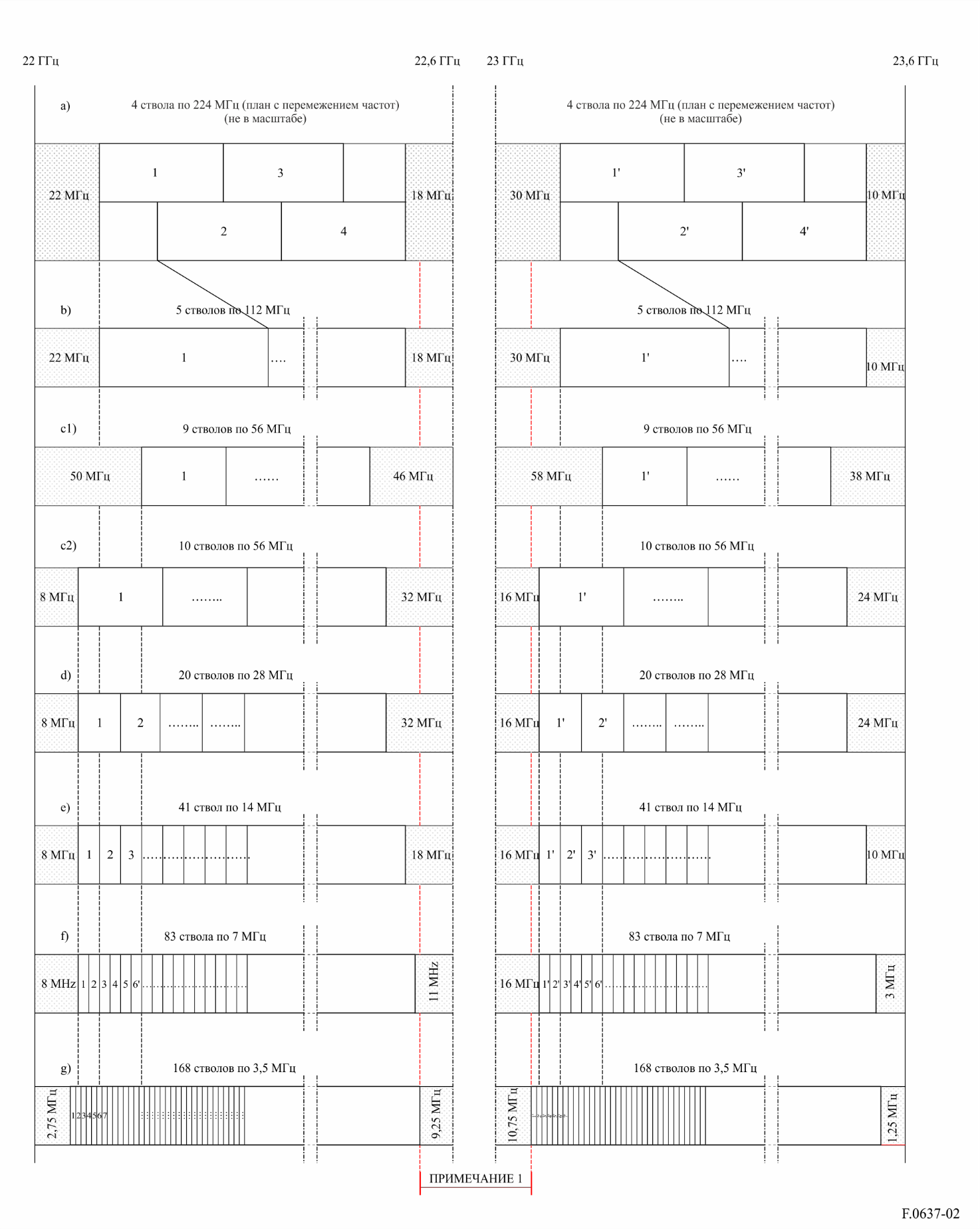 ПРИМЕЧАНИЕ 1. – Планы размещения радиостволов в центральном промежутке см. в пп. 2 и 3 настоящего Приложения.2	Полоса частот 22,59075–22,75875, парная с полосой 22,84275–23,01075 ГГцЭти полосы являются частями центрального промежутка плана размещения радиостволов, показанного в п. 1, в сочетании с внутренними защитными интервалами плана размещения с разносом 3,5 МГц (см. рисунок 3).Предпочтительный план размещения частот радиостволов для цифровых СФБС пункта с пунктом при разносах несущих 28 МГц, 14 МГц, 7 МГц и 3,5 МГц определяется следующим образом:Пусть 	fr −	опорная частота в однородном растре 21 196 МГц,	fn −	центральная частота радиоствола в нижней половине полосы (МГц),	f'n −	центральная частота радиоствола в верхней половине полосы (МГц),дуплексный разнос: TX/RX = 252 МГц,центральный промежуток = 84 МГц,тогда частоты отдельных радиостволов (Примечание 1) определяются следующими соотношениями:a)	для систем с разносом несущих 28 МГц:	нижняя половина полосы:	fn   =	(fr + 1380,75 + 28 n) 	МГц,	верхняя половина полосы:	f'n  =	(fr + 1632,75 + 28 n) 	МГц,где:  	n = 1, …. 6;b)	для систем с разносом несущих 14 МГц:	нижняя половина полосы:	fn   =	(fr + 1387,75 + 14 n) 	МГц,	верхняя половина полосы:	f'n   =	(fr + 1639,75 + 14 n) 	МГц,где:  	n = 1, …. 12;c)	для систем с разносом несущих 7 МГц:	нижняя половина полосы:	fn   =	(fr + 1391,25 + 7 n) 	МГц,	верхняя половина полосы:	f'n  =	(fr + 1643,25 + 7 n) 	МГц,где:  	n = 1, …. 24;d)	для систем с разносом несущих 3,5 МГц:	нижняя половина полосы:	fn   =	(fr + 1393 + 3,5 n) 	МГц,	верхняя половина полосы:	f'n  =	(fr + 1645 + 3,5 n) 	МГц,где:  	n = 1, …. 48.ПРИМЕЧАНИЕ 1. – Радиостволы показаны как парные, однако администрации могут предусматривать непарное использование этих радиостволов в соответствии с национальными потребностями (например, для применений ЭСН/ВВ и/или SAP/SAB). Некоторые администрации могут также пожелать спаривать радиостволы в нижней половине полосы 22,6–23,0 ГГц со стволами в полосе 21,2–21,4 ГГц, указанной в Приложении 4.ПРИМЕЧАНИЕ 2. – На рисунке 3 показан занятый спектр в полосе 22,59075–22,75875 ГГц, спаренной с полосой 22,84275–23,01075 ГГц.РИСУНОК 3План размещения частот радиостволов в полосе 22,59075–22,75875 ГГц, парной с полосой 22,84275–23,01075 ГГц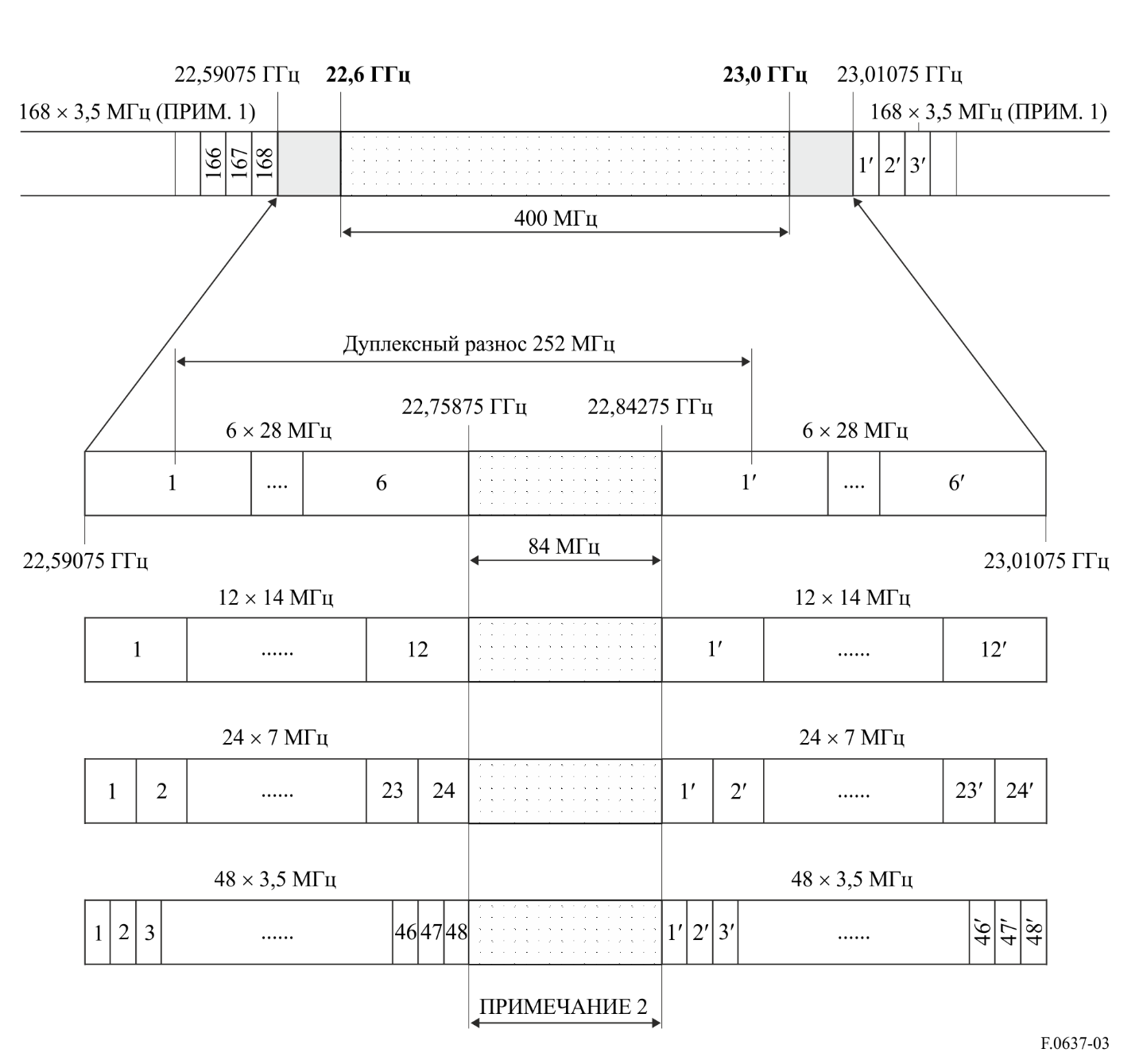 ПРИМЕЧАНИЕ 1. – Это план размещения радиостволов 3,5 МГц в соответствии с п. 1 настоящего Приложения.ПРИМЕЧАНИЕ 2. – План размещения радиостволов в центральном промежутке см. в п. 3 настоящего Приложения.3	Полоса частот 22,75875–22,84275 ГГцЭта полоса является центральным промежутком плана размещения радиостволов в п. 2 (см. рис. 3), который может использоваться для непарных каналов.Предпочтительный план размещения частот радиостволов для цифровых и аналоговых СФБС пункта с пунктом при разносе частот 28 МГц, 14 МГц, 7 МГц и 3,5 МГц должен определяться следующим образом:Пусть	f0 −	опорная частота 22 757 МГц,	fn −	центральная частота (МГц) радиоствола,тогда частоты отдельных стволов определяются следующими соотношениями:a)	для систем с разносом несущих 28 МГц:	fn = (f0 – 12,25 + 28 n) МГц,где:	n = 1, 2, 3;b)	для систем с разносом несущих 14 МГц:	fn = (f0 – 5,25 + 14 n) МГц,где:  	n = 1, 2, …. 6;c)	для систем с разносом несущих 7 МГц:	fn = (f0 – 1,75 + 7 n) МГц,где: 	n = 1, 2, …. 12;d)	для систем с разносом несущих 3,5 МГц:	fn = (f0 + 3,5 n) МГц,где:  	n = 1, 2, …. 24.ПРИМЕЧАНИЕ. – На рисунке 4 показан занятый спектр в полосе 22,75875–22,84275 ГГц.РИСУНОК 4План размещения частот радиостволов в полосе 22,75875–22,84275 ГГц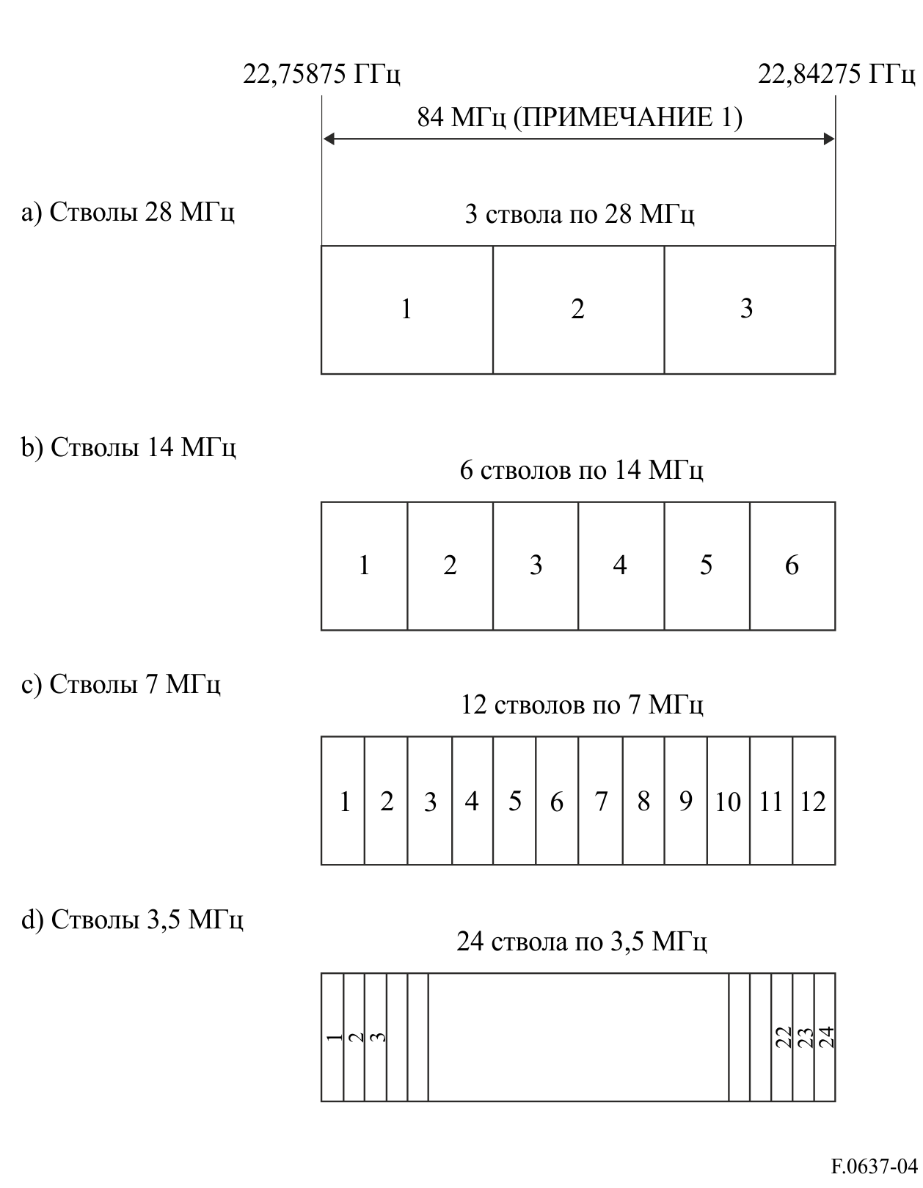 ПРИМЕЧАНИЕ 1. – Это центральный промежуток плана размещения радиостволов в п. 2 (см. рисунок 3).Приложение 3

Описание планов размещения частот радиостволов в полосе 21,2–23,6 ГГц в соответствии с пунктом 3 раздела рекомендует (Северная Америка)В Соединенных Штатах Америки наиболее распространенное применение полосы 21,2–23,6 ГГц заключается в использовании участков 21,8–22,4 ГГц и 23,0–23,6 ГГц, для которых установлен частотный растр с радиостволами 50 МГц. Такой же растр используется в оставшемся участке полосы 21,2–23,6 ГГц по мере расширения его использования. Соответственно, используется однородный растр, основанный на пункте 3 раздела рекомендует и определяемый следующим образом:		fn  =  fr  –  21  +  50 n ,где: 		n  =  1, 2, 3, . . . 48;		fr (опорная частота)  =  21 196 МГц.При двусторонней передаче разнос частот между прямым и обратным радиостволами составляет около 1200 МГц. В состав типовых используемых систем входит цифровая передача со скоростью 1,5 и 8 Мбит/с и различные аналоговые видеосистемы.На рисунке 5 показаны планы размещения частот радиостволов для СФБС в полосе 21,2–23,6 ГГц, используемые в Канаде.РИСУНОК 5План разделения полосы 21,2–23,6 ГГц (Канада)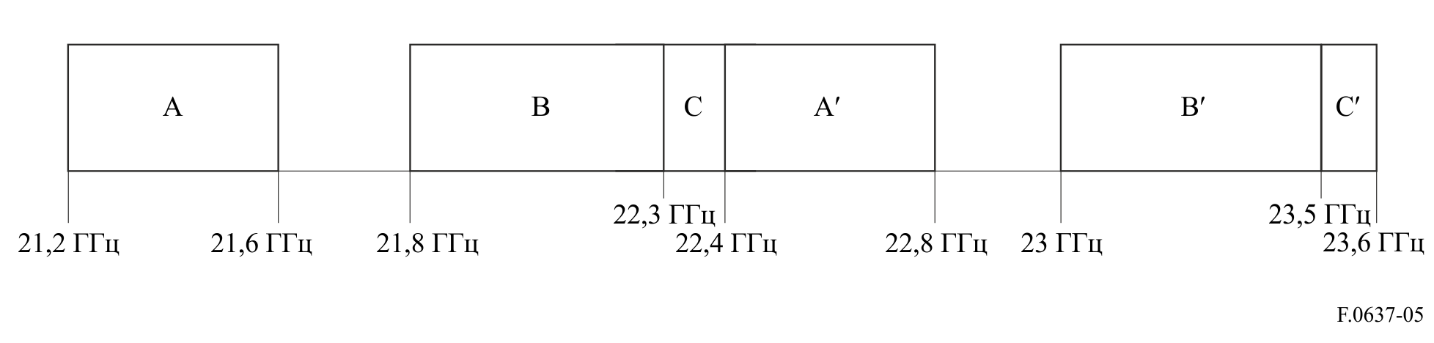 Вышеприведенный план размещения радиостволов содержит три парных блока: блоки A/A′, блоки B/B′ и блоки C/C′. Во всех этих трех блоках частотный разнос каждого парного ствола составляет 1200 МГц. Ширина ствола в каждом блоке составляет:A/A′: радиостволы 50 МГц (8 в каждом блоке);B/B′: пять доступных вариантов ширины ствола: 10 МГц, 15 МГц, 20 МГц, 40 МГц и 50 МГц; C/C′: три доступных варианта ширины ствола: 2,5 МГц, 5 МГц и 7,5 МГц.Приложение 4

Планы размещения частот радиостволов в полосе 21,2–23,6 ГГц
в соответствии с пунктом 2 раздела рекомендует (Германия)Принимая во внимание, что:–	ВАКР-92 распределила полосу частот 21,4–22,0 ГГц радиовещательной спутниковой службе (РСС) на первичной основе в Районах 1 и 3;–	ожидается использование в рамках РСС большого числа индивидуальных приемных устройств, и помехи от фиксированной службы (ФС) должны быть сведены к минимуму,следует избегать использования СФБС в подполосе 21,4–22,0 ГГц.План разделения полосы на основе решений ВАКР-92 приведен на рисунке 6.РИСУНОК 6План разделения полосы 21,2–23,6 ГГц, основанный на решениях ВАКР-92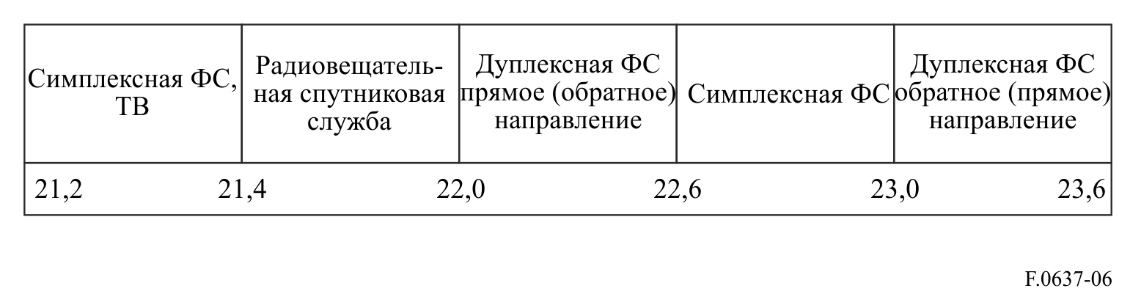 Применение плана разделения полосы (рисунок 6) для аналоговых и цифровых СФБС (от 2 Мбит/с до 155 Мбит/с) детально показано на рисунке 7.ПРИМЕЧАНИЕ. – На рисунке 7 планы размещения частот радиостволов в полосе 22,0–22,6 ГГц, парной с полосой 23,0–23,6 ГГц, идентичны соответствующим планам размещения, приведенным в п. 1 Приложения 2.РИСУНОК 7Планы размещения частот радиостволов для цифровых и аналоговых СФБС,
работающих в полосе 21,2–23,6 ГГц, составленные на основе решений ВАКР-92
(Все частоты указаны в МГц)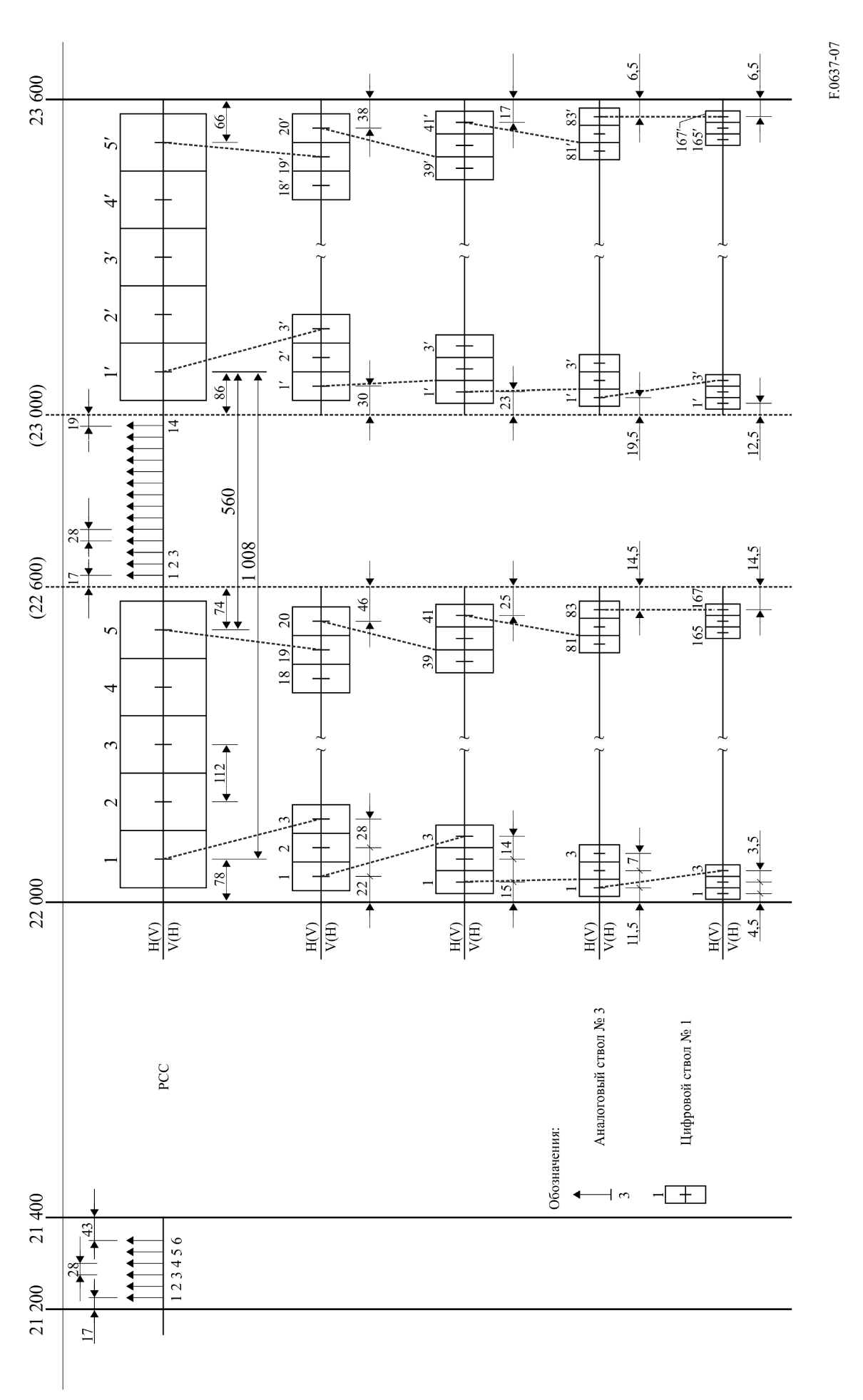 ______________Рекомендация  МСЭ-R  F.637-5(02/2022)План размещения частот радиостволов для систем фиксированной беспроводной связи, работающих 
в полосе 21,2–23,6 ГГцСерия FФиксированная службаСерии Рекомендаций МСЭ-R(Представлены также в онлайновой форме по адресу: http://www.itu.int/publ/R-REC/en.)Серии Рекомендаций МСЭ-R(Представлены также в онлайновой форме по адресу: http://www.itu.int/publ/R-REC/en.)СерияНазваниеBOСпутниковое радиовещаниеBRЗапись для производства, архивирования и воспроизведения; пленки для телевиденияBSРадиовещательная служба (звуковая)BTРадиовещательная служба (телевизионная)FФиксированная службаMПодвижная спутниковая служба, спутниковая служба радиоопределения, любительская спутниковая служба и относящиеся к ним спутниковые службыPРаспространение радиоволнRAРадиоастрономияRSСистемы дистанционного зондированияSФиксированная спутниковая службаSAКосмические применения и метеорологияSFСовместное использование частот и координация между системами фиксированной спутниковой службы и фиксированной службыSMУправление использованием спектраSNGСпутниковый сбор новостейTFПередача сигналов времени и эталонных частотVСловарь и связанные с ним вопросыПримечание. – Настоящая Рекомендация МСЭ-R утверждена на английском языке в соответствии с процедурой, изложенной в Резолюции МСЭ-R 1.BSSBroadcasting-satellite serviceРССРадиовещательная спутниковая службаCEPTEuropean Conference of Postal and Telecommunications AdministrationsСЕПТЕвропейская конференция администраций почт и электросвязиENG/OBElectronic news gathering/
outside broadcastЭСН/ВВЭлектронный сбор новостей/ внестудийное вещаниеFSFixed serviceФСФиксированная службаFWSFixed wireless systemsСФБССистемы фиксированной беспроводной связиIMTInternational Mobile TelecommunicationsМеждународная подвижная электросвязьSAP/SABServices ancillary to production/
services ancillary to broadcastingСлужбы, вспомогательные по отношению к подготовке программ/службы, вспомогательные по отношению к радиовещаниюRFRadio-frequencyРЧРадиочастотаWARCWorld Administrative Radio ConferenceВАРКВсемирная административная радиоконференция